Spring into Fun 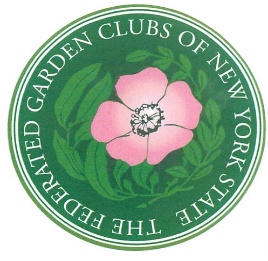 Federated Garden Clubs of New York State, Inc.Annual Zoom ConventionMay 3, 4, 5, 2021Victoria Bellias, President				Lynne Arnold, President-Elect Vikkibellias@gmail.com 					larnold@ix.netcom.comGay Austin, President					Gail Corle Manna, DirectorNational Garden Clubs, Inc.					CAR-SGC, Inc.Monday, May 3, 2021 (all times are EST)9:00 am -9:30	FGCNYS 2019-21 Administration Board Members sign in via Zoom.		Link for meeting will be sent via email.  9:30 am -11:00	FGCNYS Board Meeting; Open to FGCNYS, Inc. Board Members Only	-Committee Chairmen reports, Board Business, and Announcements11:00 am-11:30	BreakAnnual Meeting Speakers for All FGCNYS Members 11:40 am – 12:00 	Sign in for SpeakersJoin Zoom Meetinghttps://us02web.zoom.us/j/7283712809?pwd=bWhOMkNLZVQwc2Y4OEVaR2hOYUttUT09Meeting ID: 728 371 2809Passcode: Sugarmaple12:00 pm -1:15	“Wild, Weird & Wacky Weather”	Speaker: David T. Chapman, Photographer Break1:30 pm -2:45	"Dishing on Sustainable Fishing”	Understanding sustainability issues in global fisheriesDr. Amanda Lindsay, Asst. Professor, 	Luther College, Decorah, IATuesday, May 4, 2021Annual Meeting for All FGCNYS Members 8:40 am – 9:00	“Meet and Greet”: Join our fellow members as we kick off our Zoom 			Meeting in the FGCNYS Virtual Hospitality Room.  BYO Coffee and 				breakfast treat to 	enjoy your Garden Club friends.Join Zoom Meetinghttps://us02web.zoom.us/j/7283712809?pwd=bWhOMkNLZVQwc2Y4OEVaR2hOYUttUT09Meeting ID: 728 371 2809Passcode: Sugarmaple9:00 am –11:00	Annual Meeting for All FGCNYS Members 		Reports of Officers & District Directors			Election of Officers and Bylaws Amendments voted by written mail-in 				ballot.  Results will be reported at this meeting.  11:00 am -11:30	Break11:30 am – 12:00	Sign in for afternoon12:00 pm – 1:00  	“Designing Alfresco” 	Floral Design Presentation: designs for an outdoor flower show	Speaker: Gail Berti, Second District Director 2021-231:00 pm -1:30	Installation of New Officers and District Directors:Wednesday, May 5, 2021Congratulations to Lynne Arnold and to the entire FGCNYS 2021-23 Officers, Directors and Committee Members!9:00 am -9:30	FGCNYS 2021-23 Administration Board Members sign in via Zoom.		Link for meeting will be sent via email.  9:30 am -11:30	FGCNYS 2021-23 Board Meeting:	Open to FGCNYS, Inc. Board Members Only	-Welcome from our new President, Lynne Arnold	-Board Business, and AnnouncementsQuestions?  Contact Linda Zell, FGCNYS Office Administrator, fgcnys@verizon.net or 518-869-6311